Community Participation, Education, 
and Project Promotion Plan: 
Objectives, Activities, and Worksheet 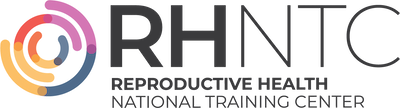 Purpose 
This document addresses community participation, education, and project promotion (CPEP) activities in support of the Title X requirement for community education, participation, and engagement. It is intended to support Title X family planning agencies, as they develop, implement, and evaluate components of their CPEP plans. The Code of Federal Regulations (CFRs) states that: 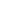 Title X agencies must provide “to the maximum feasible extent, an opportunity for participation in the development, implementation, and evaluation of the project by persons broadly representative of all significant elements of the population to be served and by persons in the community knowledgeable about the community’s need for family planning services” (42 CFR 59.5(b)(10)).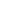 Each family planning project must provide for opportunities for community education, participation, and engagement. Community education should serve to “achieve community understanding of the objectives of the project, inform the community of the availability of services, and promote continued participation in the project by diverse persons to whom family planning services may be beneficial to ensure access to equitable, affordable, client-centered, quality family planning services” (42 CFR 59.5(b)(3)). Process for Identifying CPEP Activities
In order for a family planning agency to identify the CPEP activities most in line with its community and client needs, follow these four steps:Step 1: Begin engagement and support awareness. Engage persons who are representative of the service population and knowledgeable about the community’s needs for family planning with opportunities to help with program planning, implementation, and evaluation. Conduct activities that support clients' awareness of the availability of services and project objectives, access to project services, and retention and continual engagement in project services.Step 2: Gather and review data. Collect internal data, including needs assessments, FPAR data, as well as client outreach, engagement, and satisfaction data. Assess external data such as census and local and state-level data that show trends within specific demographics.Step 3: Identify populations. Consider who is currently being reached by the project, who would most benefit from project services, and who knows about the community’s family planning needs. Consider developing a Disparity Impact Statement to ensure inclusivity of all populations being served.Step 4: Develop or review CPEP plan. Determine all objectives and identify appropriate methods of communication with diverse clients, including through social media, in-person outreach, text messaging, etc., to diverse clients. Remember that outreach strategies will vary depending on the audience to be engaged.The RHNTC’s Using Virtual and Remote Outreach to Meet CPEP Requirements Job Aid includes steps and virtual outreach strategies to consider.Meaningful and inclusive CPEP activities strengthen the pillars of Title X services, including the three 
defined below: 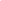 Health equity is when all persons have the opportunity to attain their full health potential and no one is disadvantaged from achieving this potential because of social position or other socially determined circumstances (CFR). Inclusion is when all people are fully included and can actively participate in and benefit from family planning, including, but not limited to, individuals who belong to underserved communities, such as Black, Latino, and Indigenous and Native American persons, Asian Americans and Pacific Islanders and other persons of color; members of religious minorities; lesbian, gay, bisexual, transgender, and queer (LGBTQ+) persons; persons with disabilities; persons who live in rural areas; and persons otherwise adversely affected by persistent poverty or inequality (CFR).A program, organization or system that is trauma-Informed realizes the widespread impact of trauma and understands potential paths for recovery; recognizes the signs and symptoms of trauma in clients, families, staff, and others involved with the system; and responds by fully integrating knowledge about trauma into policies, procedures, and practices, and seeks to actively resist re-traumatization (CFR).Examples of CPEP Activities 
There are many types of activities that Title X agencies can incorporate into their CPEP plans. Title X agencies should identify activities that apply to their specific objectives, settings, and communities. When selecting CPEP activities, it can be helpful to start with determining what resources are already available in the community and conduct activities that build upon an agency’s current efforts.   Within each of the CPEP-related “who to reach” categories in the table below, family planning agencies should consider strategies specific to the demographic groups, such as youth, clients in rural areas, LGBTQ+ individuals, and other populations, that they serve. Community partners may include mental health and primary care providers, shelters, prisons, faith-based organizations, school personnel, parent groups, social service agencies, food pantries, and other community organizations. The activities in the box below are for in-person engagement. Community Participation, Education, and Project Promotion (CPEP) Plan
    						Worksheet 

Title X agencies can use this worksheet to write in their objectives (and accompanying action steps, priority populations, etc.) that will provide opportunities for CPEP. The worksheet can be adapted, adding objectives and rows as needed.Objective: 
This objective relates to the Title X requirement to ensure access to equitable, affordable, client-centered, quality family planning services by… (check all that apply):   Promoting awareness and education about project objectives and availability of services   Providing opportunities for participation in project planning, implementation, and evaluation  Supporting diverse persons to access and be retained in equitable, affordable, 
    client-centered, quality family planning services Suggested CPEP ResourcesNeeds Assessment Template was created by the National Family Planning and Reproductive Health Association and outlines questions to consider when crafting a needs assessment. Questions include: who is needed, what evidence supports that claim, and why is it important that this population(s) be able to access publicly funded family planning and sexual 
health services.Patient Experience Toolkit helps family planning clinics improve the patient experience and increase patient retention at low or no cost. The toolkit includes a patient satisfaction survey, phone audit tools, focus group tools, and mobile phone patient satisfaction survey tools, 
among others.Prioritizing the Patient Experience: Strategies for Family Planning Video (15 minutes) highlights three Title X-funded family planning clinics. Learn why and how simple changes can improve every visit and keep patients coming back.Reducing Patient Wait Time Video (3 minutes) discusses the principles of Lean Process Improvement to decrease wait time at a clinic to keep patients coming back.Using In-Reach and Outreach to Effectively Promote Male Services Podcast (10 minutes) was developed by Cardea and shares tips on how one model clinic successfully made serving men 
a top priority.Engaging Diverse Community Partners Job Aid offers guidance on developing partnerships 
with community groups, programs, and organizations that represent various sectors and stakeholders, including those addressing social determinants that affect sexual and 
reproductive health.This publication was supported by the Office of Population Affairs (Grant FPTPA006030). The views expressed do not necessarily reflect the official policies of the Department of Health and Human Services; nor does mention of trade names, commercial practices, or organizations imply endorsement by the U.S. Government.CPEP ObjectivesThese objectives are interrelated with the activities designed to build off one another. This table presents specific activities that will support family planning agencies to meet the CPEP objectives. CPEP ObjectivesThese objectives are interrelated with the activities designed to build off one another. This table presents specific activities that will support family planning agencies to meet the CPEP objectives. CPEP ObjectivesThese objectives are interrelated with the activities designed to build off one another. This table presents specific activities that will support family planning agencies to meet the CPEP objectives. CPEP ObjectivesThese objectives are interrelated with the activities designed to build off one another. This table presents specific activities that will support family planning agencies to meet the CPEP objectives. Who to ReachProvide opportunities for participation in project planning, implementation, and evaluation
42 CFR 59.5(b)(10)Achieve community understanding of program objectives and the availability of services 
42 CFR 59.5(b)(3)(i-ii)Support continued participation of diverse persons in equitable, affordable, client-centered, quality family planning services
42 CFR 59.5(b)(3)(iii)ClientsConduct interviews or focus groups with clients to inform servicesCollect satisfaction and patient experience surveys and feedback forms from clients through the website, telephone, social media, or other platforms, to inform program planning and implementationIncrease patient experience and retention while considering staff time and financial constraintsDevelop informational sheets with the purpose of the organization, program services, hours, and eligibilityPromote your organization and services on project materialsDevelop a Frequently Asked Questions document/website page for clientsReview and revise CPEP planConduct needs      assessments and focus groups with current and/or former clients to identify barriers to access, retention, and needs within your service area 
Hold client appreciation events with trivia, prizes, and other activities
Conduct outreach and clinical services via mobile units, at such locations as schools, parks, churches, etc. Potential ClientsConduct routine community needs assessments with community membersDevelop mechanisms for obtaining feedback from community members on agency Title X services and materialsDevelop community, youth, and/or patient advisory committees to engage and inform these groupsHave a tracking system in place to measure the impact of the project promotion planPost and distribute up-to-date program information at a range of community venuesDevelop relationships with agencies and businesses that engage your potential clients


Conduct community events that provide mini-presentations about family planning topics, such as infertility, etc. Develop client testimonial videos and presentationsProvide clients with program information to share with peersConduct clinic tours and meet and greets with potential clientsConduct focus groups and interviews with potential clients to identify barriers to access and retention in servicesPartnersConduct joint community needs assessments with community partners where service areas overlapConduct a survey with community partners about what their needs and services are, and where there might be opportunities for collaboration Co-host drop-in office hours with current and potential partners to answer questions about services, technology needs, and other access-related issuesShare program brochures, informational sheets, and fliers with partners to provide to their clientsJoin other agencies’ advisory committees and task forces to ensure mutually beneficial and coordinated relationshipsConduct informational sessions with partners, including sharing presentations and videos for their client baseMeet with community partners and coalitions to discuss your program and potential referral opportunitiesConduct a partner appreciation event or activity Engage with partners to learn about their best practices for supporting and retaining diverse persons in their organizationsAction Steps(Priority Population (Example: Adolescents)Timeline  Person(s) Responsible  Indicator(s) of Completion